第八届“资产评估新发展国际论坛”会议通知自 2011 年首届“资产评估新发展国际论坛”在北京举办以来，资产评估新发展国际论坛已经连续举办了七届，来自美国、俄罗斯、日本、中国台湾和中国香港等国家和地区的资产评估资深专家、国内行业部门领导、有关高等院校及评估机构的学者专家、相关企事业单位有关人员出席论坛，就国内外资产评估最新发展动态进行了交流研讨。历届会议受到国内外评估领域专家、学者、高等院校、评估协会和评估机构的广泛关注。2018 年 12 月 8 日，第八届“资产评估新发展国际论坛”将在武汉举办。会议由中国资产评估协会指导，中南财经政法大学主办，首都经济贸易大学财税学院、厦门大学评估研究中心、湖北省资产评估协会等协办。第八届论坛拟邀请美国评估师协会（ASA）、国际企业价值评估分析师协会（IACVS）等国际著名行业协会评估专家，大数据与人工智能领域专家，国内外领先的资产评估机构、会计师事务所、金融机构的实务专家和高校研究学者到会做主题演讲，为追踪研讨资产评估领域最新发展提供交流平台。本次论坛还面向资产评估理论、实务界同仁广泛征文，入选优秀论文将受邀做论坛报告。我们诚挚的邀请您出席论坛，并将会议有关事项通知如下：大会主题：人工智能时代的资产评估：传承与创新会议时间：2018 年 12 月 8 日；报到时间：2018 年 12 月 7 日。会议地点：湖北·武汉 中南财经政法大学（首义校区）文汇楼指导单位：中国资产评估协会（CAS）主办单位：中南财经政法大学承办单位：中南财经政法大学工商管理学院（MBA 教育中心） 协办单位：中南财经政法大学企业价值研究中心首都经济贸易大学财税学院厦门大学评估研究中心湖北省资产评估协会论坛联合主席论坛拟邀请主讲嘉宾论坛学术委员会论坛组织委员会）））））））））））））会议征文：本次论坛面向资产评估理论、实务界同仁广泛征文。征文事项如下：1.征文内容：请围绕本次会议主题撰写论文，探讨当前资产评估行业面临的挑战，以及人工智能时代资产评估行业的创新发展。论文内容推荐范围(但不限于)：（1）资产评估行业最佳实践与未来挑战（2）资产评估行业监管与执业环境优化（3）人工智能时代的资产评估方法创新（4）人工智能时代的资产评估业务发展（5）人工智能时代的资产评估人才培养2.征文提交截止日期：2018 年 11 月 20 日3.征文提交要求：（1）征文应为未公开发表过的学术论文；（2）征文首页应包括：论文题目和作者个人信息（作者姓名、职称与职务、单位、邮政编码、Email 地址、联系电话）。文章应包括：论文题目（中英文）、中英文摘要（阐明论文要义与学术创新点，300 字以内）、中英文关键词（不超过 5 个）、正文、文献与引注；（3）征文具体格式要求： 请用 Word 文档，题目(宋体四号)、作者、单位和电子邮箱地址(宋体五号)居中，摘要 (宋体五号)，1.5 倍行距，正文及文献（宋体小四号），1.5 倍行距。页面设置：A4，上下左右页边距均为 2.5cm。（4）请将征文以“单位名-作者姓名-论文题目”命名，并以附件形式（Word 文档）发送到会议邮箱：ivforum2018@163.com，并在电子邮件主题栏注明：“单位名称”+“评估论坛征文”。4.征文评选：论坛将对提交的论文进行评选，并设立一等奖 1 名，二等奖 2 名，三等奖 3 名。论文获奖者将有机会在论坛做论文报告。欢迎各位参与者踊跃赐稿!参会费用：1．会务费每人 1000 元，学生 500 元（含会议资料费、餐费等费用），会议注册地点：武汉安华酒店（12 月 7 日 14：00-21:00）、文汇楼主会场（12 月 8 日 7:30-8:30）现场只接受银行卡缴费，并领取会议资料。2．参会者住宿、交通费用自理。3.本次会议不统一安排住宿酒店，仅推荐住宿酒店并有协议价格，请参会代表自行联系酒店住宿预订。推荐住宿酒店及联系方式见附件。会议联系方式联系单位：中南财经政法大学工商管理学院（MBA 教育中心）、企业价值研究中心邮政编码：430060通讯地址：湖北省武汉市武珞路 114 号 中南财经政法大学文汇楼联系人：文老师:13986003448	张老师：18627850617，王老师：15327151891，陈老 师：13627105924联系电话：董红英老师：+86-027-88383883 E-mail：ivforum2018@163.com会议回执为确保会议筹备工作有序，请您务必于 2018 年 11 月 20 日前以电子邮件的方式反馈参会回执表。中南财经政法大学工商管理学院（MBA 教育中心） 第八届资产评估新发展国际论坛组委会二零一八年十月二十日附件：第八届“资产评估新发展国际论坛”参会回执表参会回执表中请填写清楚会议费开票信息，并务必于 2018 年 11 月 20 日前以电子邮件的方式发送至论坛组委会邮箱：ivforum2018@163.com。酒店安排：本次会议不统一安排住宿酒店，仅推荐酒店，请参会代表自行联系酒店住宿预订。在推荐酒店预订住宿，报会议名称可享受协议价格。推荐酒店及联系方式如下：武汉安华酒店，武汉市武昌张之洞路 281 号。（武昌火车站对面）（协议价：标间 288 元/天）电话：13971618290（王经理）。楚民大酒店，武汉首义路 115 号（距地铁 4 号线首义路站 D3 口步行 210 米）（协议价：标间 260元/天）电话：027- 88066088。乘车指南：（1） 武汉天河机场——武汉安华酒店（约 45 公里） 的士参考价： 约 100 元。地铁 2 号线（天河机场站）——螃蟹岬站（转地铁 7 号线，野芷湖方向）——武昌火车站（G 口出）——步行 150 米到达。（2）汉口火车站——武汉安华酒店（约 15 公里） 的士参考价： 约 35 元。地铁 2 号线（汉口火车站，光谷广场方向）——螃蟹岬站（转地铁 7 号线， 野芷湖方向）——武昌火车站（G 口出）——步行 150 米到达。（3）武汉火车站——武汉安华酒店（约 16 公里） 的士参考价： 约 40 元。地铁 4 号线（武汉火车站始发站）——武昌火车站（G 口出）——步行 150米到达。（4）武昌火车站——武汉安华酒店（500 米） 步行 7 分钟。国际论坛交通指引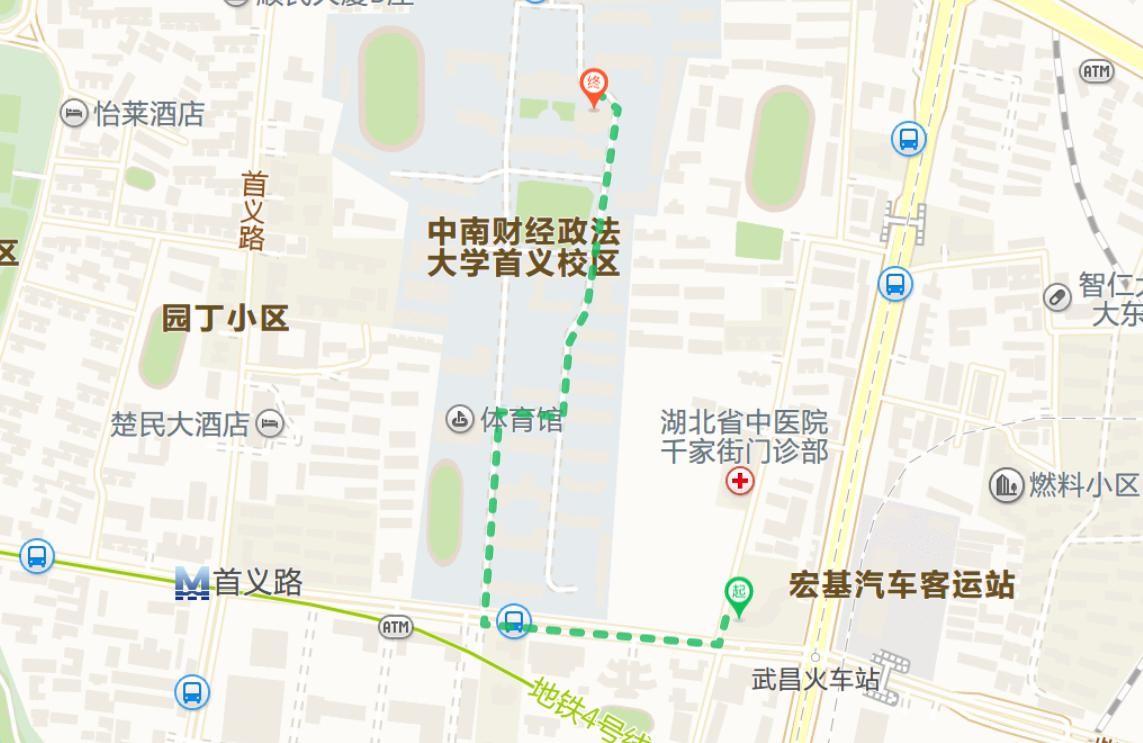 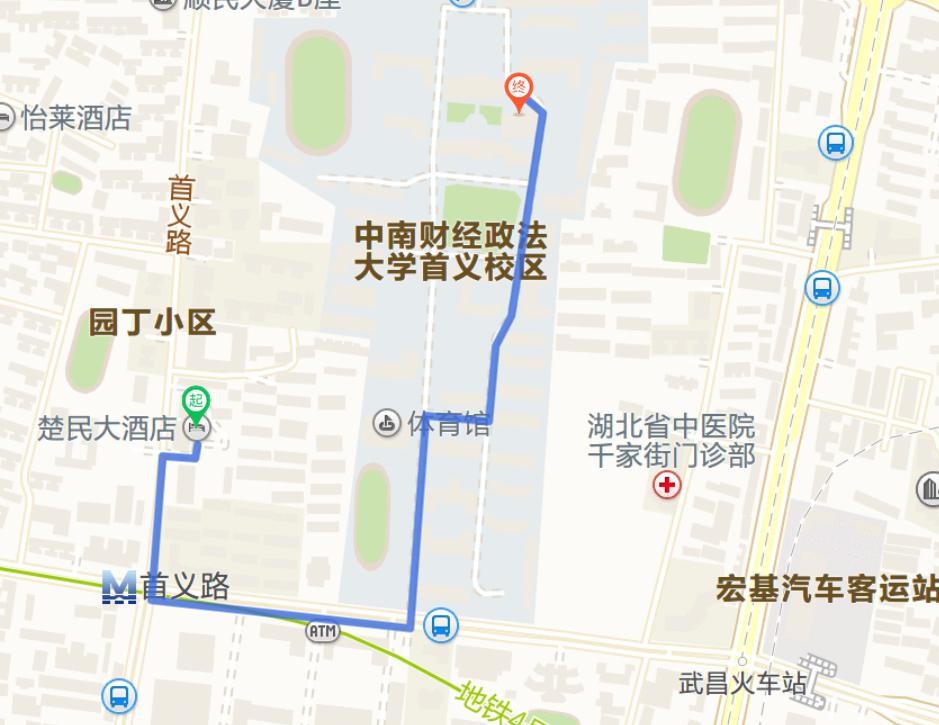 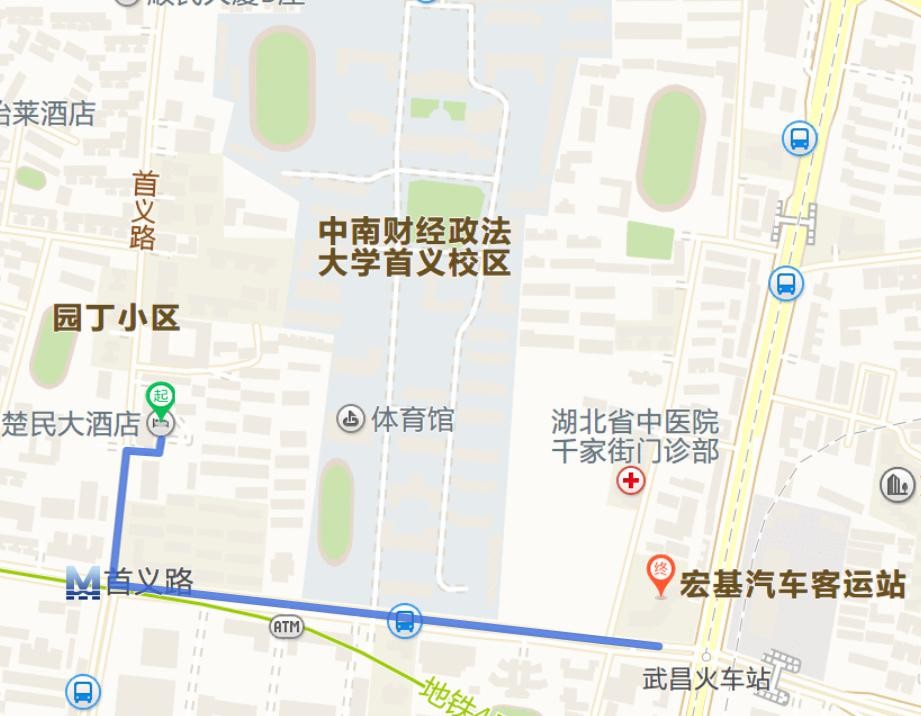 汪海粟教授/主任中南财经政法大学工商管理学院（MBA 教育中心）/ 企业价值研究中心纪益成教授/主任厦门大学评估研究中心王竞达教授/副院长首都经济贸易大学财税学院王诚军中国区联席主席/董事长美国评估师协会/中诚君和（北京）国际资产评估有限公司姓	名嘉宾简介张国春哲学博士，中国资产评估协会副会长、秘书长（正司长级）、党委书记，财政部资产评估中心主任（兼）杨松堂经济学博士，中国资产评估协会副秘书长（副司长级）、党委委员马海涛中央财经大学副校长、教授、博士生导师，兼任全国资产评估专业学位研究生教育指导委员会秘书长、中国财政学会副秘书长，教育部公共管理教学指导委员会委员、全国政府预算研究会会长吴汉东原中南财经政法大学校长，现任中南财经政法大学资深教授，博士生导师，中南财经政法大学学术委员会主任，知识产权研究中心名誉主任、学术委员会主任，国家知识产权战略专家组成员、新时代科技革命与知识产权学可科创新引智基地中方首席专家蔡恒进武汉大学国际软件学院教授、博士生导师，中国人工智能和大数据百人会专家。2017 年新著《机器崛起前传——自我意识与人类智慧的开端》获 2017 年吴文俊人工智能科学技术奖汪海粟中南财经政法大学二级教授，博士生导师，企业价值研究中心主任，MBA 学院创始院长（2004-2012），中国资产评估协会资深评会员，兼任中国工业经济学会副理事长，湖北省工业经济学会常务副会长，湖北省资产评估协会会长王	媚德国 WHU-Otto Beisheim 管理研究院行为金融学教授Carl L. Sheeler博士，伯克利研究（集团）公司的执行董事，是企业估值有限公司/阿里森评估有限公司的创始人，以及普莱沃特斯 CI3O 服务有限公司的联合创始人，服务业务涉及诉讼、估值和重组，服务对象涉及中等规模的企业到全国性公司Lopatnikov Alexander国际机器设备评估委员会主席，美评公司管理合伙人William A. Hanlin国际企业价值评估分析师协会（IACVS）主席佐野 洋辅（SANO YOSUKE一般财团法人日本不动产研究所，次长）林述斌日本不动产研究所大中华区副总经理周赤宾道衡美评董事总经理/道衡美评国际资产评估有限公司全球事务局总裁彭颂邦香港艾华廸集团董事总经理，特许金融分析师，香港会计师公会资深会员、澳洲注册会计师公会会员纪益成厦门大学评估研究中心教授/主任，博士生导师，全国资产评估专业学位研究生教育指导委员会委员王竞达首都经济贸易大学财政税务学院教授/副院长，博士生导师，中国注册会计师，首都经济贸易大学后备学科带头人，北京市总会计师协会理事，北京资产评估协会专业技术委员会委员杨	青奥地利维也纳大学经济系博士后，复旦大学经济学院教授，博士生导师，复旦大学资产评估研究中心主任刘登清北京中企华资产评估有限责任公司总裁兼 CEO王诚军美国评估师协会中国区联席主席/中诚君和（北京）国际资产评估有限公司董事长刘云波德勤中国财务咨询合伙人孙建民天健兴业资产评估有限公司董事长赵	强中同华资产评估有限公司合伙人李	博中联资产评估集团副总裁兼产品总监钱建国中诚君和（北京）国际资产评估有限公司总经理汪海粟主席教授/主任中南财经政法大学工商管理学院（MBA 教育中心）/企业价值研究中心纪益成副主席教授/主任厦门大学评估研究中心胡晓明委员教授南京财经大学会计学院黎大汉委员合伙人普华永道咨询（深圳）有限公司李小荣委员副教授/院长助理中央财经大学财政税务学院刘登清委员总裁兼 CEO北京中企华资产评估有限责任公司刘	伟委员副教授上海财经大学马德功委员教授四川大学经济学院王诚军委员董事长中诚君和（北京）国际资产评估有限公司王景升委员教授/副院长东北财经大学会计学院王竞达委员教授/副院长首都经济贸易大学财税学院文	豪委员教授/副院长中南财经政法大学工商管理学院谢	非委员院长/教授重庆理工大学经济金融学院徐丹丹委员院长/教授北京工商大学经济学院杨	青委员教授复旦大学经济学院朱冬元委员教授中国地质大学（武汉）单位名称通信地址和邮编姓名性别性别职称手机电邮电邮职务预计到达时间预计到达时间：年月月日时时注：如有随同人员，请一并填写以下信息：注：如有随同人员，请一并填写以下信息：注：如有随同人员，请一并填写以下信息：注：如有随同人员，请一并填写以下信息：注：如有随同人员，请一并填写以下信息：注：如有随同人员，请一并填写以下信息：注：如有随同人员，请一并填写以下信息：注：如有随同人员，请一并填写以下信息：注：如有随同人员，请一并填写以下信息：姓名性别性别职称手机电邮电邮职务通信地址和邮编发票名称：发票名称：发票名称：发票名称：发票名称：发票名称：发票名称：发票名称：发票开票纳税人识别号：纳税人识别号：纳税人识别号：纳税人识别号：纳税人识别号：纳税人识别号：纳税人识别号：纳税人识别号：信息地址、电话：地址、电话：地址、电话：地址、电话：地址、电话：地址、电话：地址、电话：地址、电话：开户行及账号：开户行及账号：开户行及账号：开户行及账号：开户行及账号：开户行及账号：开户行及账号：开户行及账号：